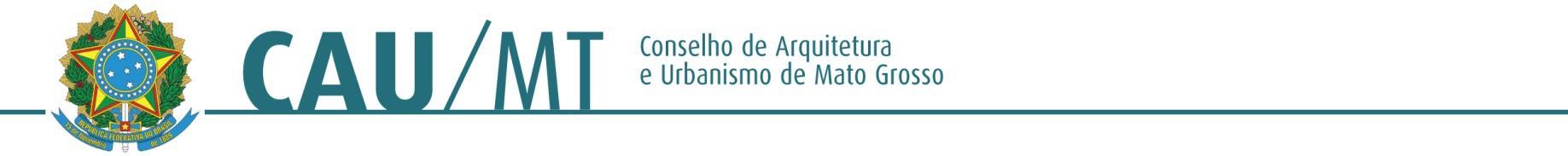 Comissão de Planejamento, Administração e Finança do CAU/MT – 2016PROCESSO: SEM NÚMEROINTERESSADO: Plenário do CAU/MTASSUNTO: Celebração dos 200 anos de Arquitetura no BrasilDELIBERAÇÃO Nº 57/2016 – CAF-CAU/MTA Comissão de Planejamento, Administração e Finança do CAU/MT– (CAF-CAU/MT), reunido ordinariamente em Cuiabá-MT na sede do CAU/MT, no uso das competências que lhe conferem o Art. 42 do Regimento Interno do CAU/MT, manifesta-se sobre assuntos de sua competência mediante ato administrativo da espécie deliberação da Comissão de Planejamento, Administração e Finança.Deliberou:Visto a celebração dos 200 anos da Arquitetura no Brasil, com a vinda das missões artísticas francesas em 1816, a Comissão delibera a grande importância de atuar de maneira protagonista e apoiar iniciativas com este fim de celebrar este ano tão importante na Arquitetura.Neste sentido, o Conselheiro Carlos Alberto Oseko Junior apresentará a proposta de evento na Comissão de Exercício Profissional e na Comissão de Ensino e Formação, para encaminhamentos necessários de realização e viabilização do mesmo.Cuiabá - MT, 09 de agosto de 2016.ALTAIR MEDEIROS              _________________________________________________Coordenador da CAF – CAU/MTJOSÉ DA COSTA MARQUES    _______________________________________________Conselheiro TitularCARLOS ALBERTO OSEKO JÚNIOR _________________________________________Conselheiro TitularELIANE DE CAMPOS GOMES  _______________________________________________Conselheira Titular